Урок 1  https://www.youtube.com/watch?v=aD7pCdczZNMУрок 2 https://www.youtube.com/watch?v=XOuN1ADW1xo Урок 3 https://www.youtube.com/watch?v=6mX-z_LwauoПонеділок 30.03  алгебра                               Урок №1 (записати класну і домашню роботу)Тема: Рівняння з двома змінними. 1.Повторення.                                    Властивості рівнянь.1) У будь – якій частині рівняння можна розкрити дужки і звести подібні доданки.2) Будь – який член рівняння можна перенести з однієї частини в іншу, змінивши його знак на протилежний.3) Обидві частини рівняння можна помножити або поділити на одне йте саме число, відмінне від нуля.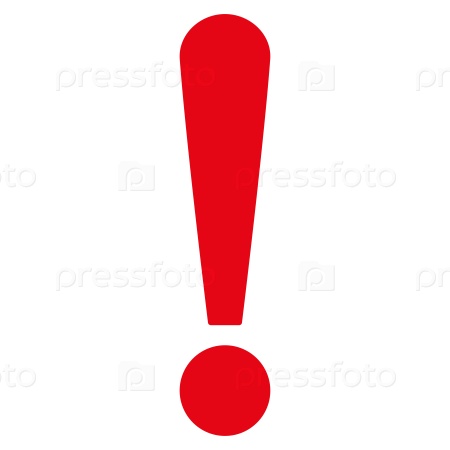 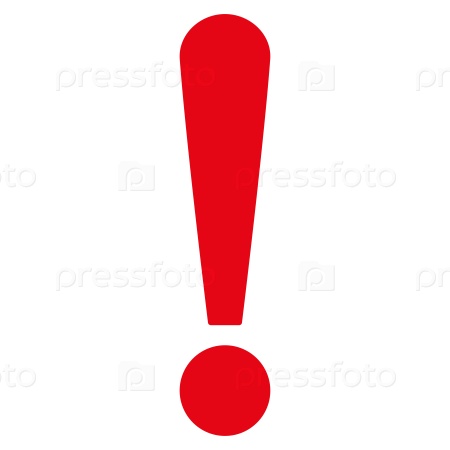 Розв’яжемо разом     №807(а)                                                                                      а) 4(х + 1) + 11 = 31     1 шаг: розкриємо дужки;    4х + 4 + 11 = 31        2 шаг: в лівій частині зведемо подібні доданки;    4х + 15 = 31       3 шаг: перенесемо число 15 в праву частину змінивши знак на протилежний;    4х = 31 – 15;    4х = 16;    х = 16 : 4;    х = 4.                  Самостійно (б, в і г)Розв’яжемо разом     №827 (а)(х + 4)(х – 4) =- 5х + 9   1 шаг: розкриємо дужки за формулою (𝑎 – 𝑏)(𝑎 +𝑏) =  - ;                                 – 16 = - 5х + 9             2 шаг: Перенесемо невідомі вліво, числа вправо, змінивши знаки;                   -  + 5х = 9 + 16;5х = 25;х = 25 : 5;х= 5.                        Самостійно (в)2. Лінійне рівняння з двома змінними. Стор. 202Відео урок   https://www.youtube.com/watch?v=aD7pCdczZNM Розв’яжемо разом     №942 (а)2х + 7у = 20   (3; 2),  (4 ; - 3),  (-1; 4)(3;2) – так                                            2) (4; -3) - ні                   2х + 7у = 2∙3 + 7∙2 = 6 + 14 = 20              2∙ 4 + 7∙(-3) = 8 – 21 =-13 ≠20      3) (-1;4)                 2∙ (-1) +7∙ 4 = -2 + 28 = 26 ≠ 20 ⇒ ні.Самостійно №942 (в,г)Розв’яжемо разом     №944(а)х – у = 161) х =10 ( беремо довільне значення х і підставляємо в рівняння)10 – у = 16;     -у =16 – 10;       -у = 6;      у = - 6      (10; -6) -  розв’язок;2) Можна підставити значення у  і знайти х.   у = 5;  х – 5 = 16;  х = 16 + 5;  х = 21   ( 21; 5);3)  у = 0;  х = 16   (16; 0)Самостійно №944 (в,г)Розв’яжемо разом     №946 (а)(3; 2)   Запишемо довільне рівняння , а саме його ліву частину: 2х + 8у =( підставимо х=3, у=2)=2∙3 +8∙2 =6 + 16 = 22⇒ 2х +8у = 22 ;Можна підібрати безліч таких рівнянь, якщо взяти іншу ліву частину, наприклад:                                               х + у = 3 + 2 = 5 ⇒  х + у = 5Самостійно №946 (б)Вівторок 31. 03Урок 2 Графік лінійного рівняння з двома змінними.1. Відео урок https://www.youtube.com/watch?v=XOuN1ADW1xo 2. Виконаємо разом.      №984(а)5х + 12у = 9,  А(-3; 2)5 ∙ (-3) + 12 ∙ 2 = - 15 + 24 = 9 ⇒ так.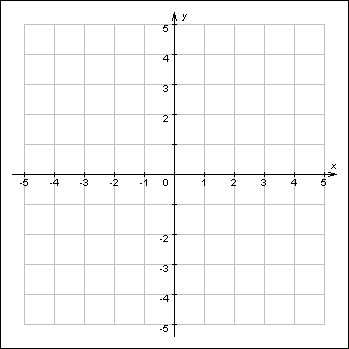 Самостійно №984(б)3  Виконаємо разом №987(а)2х + у = 5 – пряма х = 0 ⇒ 2∙0 + у = 5, у = 5у = 0 ⇒2х + 0 = 5,  2х = 5 х = 5 : 2 = 2,5! В таблицю можна брати будь - які значення х та у, але зручно коли х = 0 або у = 0.Самостійно №987(б,в)4. Виконаємо разом №9895х +4у = 16, у = 1,5 Знайти: х5х + 4 ∙ 1,5 = 16;     5х + 6 = 16;  5х = 10,  х = 2Самостійно №9905. Виконаємо разом №996(а)3х + 2у =6Знайти: (х; 0), (0; у) – точки перетину з осями.1) Точка перетину з Ох: у = 0 ⇒ 3х + 0 = 6;  х = 2  (2; 0)2) Точка перетину з Оу: х = 0⇒ 0 + 2у = 6; у = 3  (0; 3)Четвер 02 04Урок 3 Графічний спосіб розв’язання системи рівнянь.1. Відео урок  https://www.youtube.com/watch?v=6mX-z_Lwauo2 §25 стор 215 два правила3 №1019,1020 усно.х02,5 у50